Allegato 2 - Modello calendario settimanale videolezioni PROGRAMMAZIONE SETTIMANALE VIDEOLEZIONI    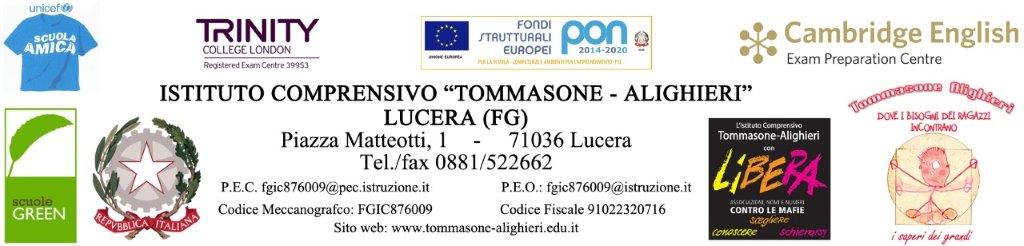 CLASSE ………SEZ........1^ frazione oraria8.30 9.002^ frazione oraria9.009.303^ frazione oraria       9.30    10.004^ frazione oraria10.0010.305^ frazione oraria10.30 11.006^ frazione oraria11.0011.307^ frazione oraria11.3012.008^ frazione oraria       12.00     12.309^ frazione oraria12.30 13.00LunedìMartedìMercoledìGiovedìVenerdìSabato